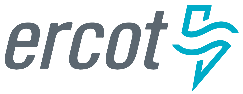 January 2017 ERCOT Monthly Operations Report
Reliability and Operations Subcommittee Meeting March 4th, 2017Table of Contents1.	Report Highlights	12.	Frequency Control	22.1.	Frequency Events	22.2.	Responsive Reserve Events	32.3.	Load Resource Events	33.	Reliability Unit Commitment	34.	Wind Generation as a Percent of Load	45.	Congestion Analysis	45.1.	Notable Constraints for January	55.2.	Generic Transmission Constraint Congestion	75.3.	Manual Overrides for January	75.4.	Congestion Costs for Calendar Year 2017	76.	System Events	86.1.	ERCOT Peak Load	86.2.	Load Shed Events	86.3.	Stability Events	86.4.	Notable PMU Events	96.5.	TRE/DOE Reportable Events	96.6.	New/Updated Constraint Management Plans	96.7.	New/Modified/Removed SPS	96.8.	New Procedures/Forms/Operating Bulletins	97.	Emergency Conditions	97.1.	OCNs	97.2.	Advisories	97.3.	Watches	97.4.	Emergency Notices	108.	Application Performance	108.1.	TSAT/VSAT Performance Issues	108.2.	Communication Issues	108.3.	Market System Issues	10Appendix A: Real-Time Constraints	11Report HighlightsThe unofficial ERCOT peak for January was 59,636 MW.There were three frequency events in January. PMU data indicates the ERCOT system transitioned well in each case.There were three instances where Responsive Reserves were deployed, all of which were the result of a frequency event.There were four RUC commitments in January. The level of reportable SCED congestion increased in January. This congestion was mostly due to planned outages as well as high North to Houston imports. There were thirty-nine instances over 27 days on the Generic Transmission Constraints (GTCs) in January. There were seventeen days on the Panhandle GTC, one day on the North to Houston GTC and twenty-one days on the Liston GTC in January.  There was no activity on the remaining GTCs during the Month.An advisory was issued to the unavailability of ERCOT’s Voltage Security Assessment Tool (VSAT).	Frequency ControlFrequency EventsThe ERCOT Interconnection experienced three frequency events in January, all of which resulted from Resource trips. The average event duration was approximately 0:04:25.When analyzing frequency events, ERCOT evaluates PMU data according to industry standards. Events with an oscillating frequency of less than 1 Hz are considered to be inter-area, while higher frequencies indicate local events. Industry standards specify that damping ratio for inter-area oscillations should be 3.0% or greater. All events listed below indicate the ERCOT system met these standards and transitioned well after each disturbance.Reported frequency events will include both frequency events where frequency was outside the range of 60±0.1 Hz as well as those determined to be Frequency Measurable Events (FME) as defined by BAL-001-TRE-1.  Delta Frequency is defined as the difference between the pre-perturbation and post-perturbation frequency.  The Duration of Event is defined as the time it takes for the frequency to recover to lesser/greater of the frequency at the time of the frequency event (t(0) or “A-point”) for low/high-frequency events, respectively.  Further details on FMEs can be found in the MIS posted BAL-001-TRE-1 PDCWG Unit Performance reports. A summary of the frequency events is provided below: (Note: frequency events highlighted in blue have been identified as FMEs per BAL-001-TRE-1 and the Performance Disturbance Compliance Working group.) Currently, the Critical Inertia Level for ERCOT appears to be around 100,000 MW-s (Source: link)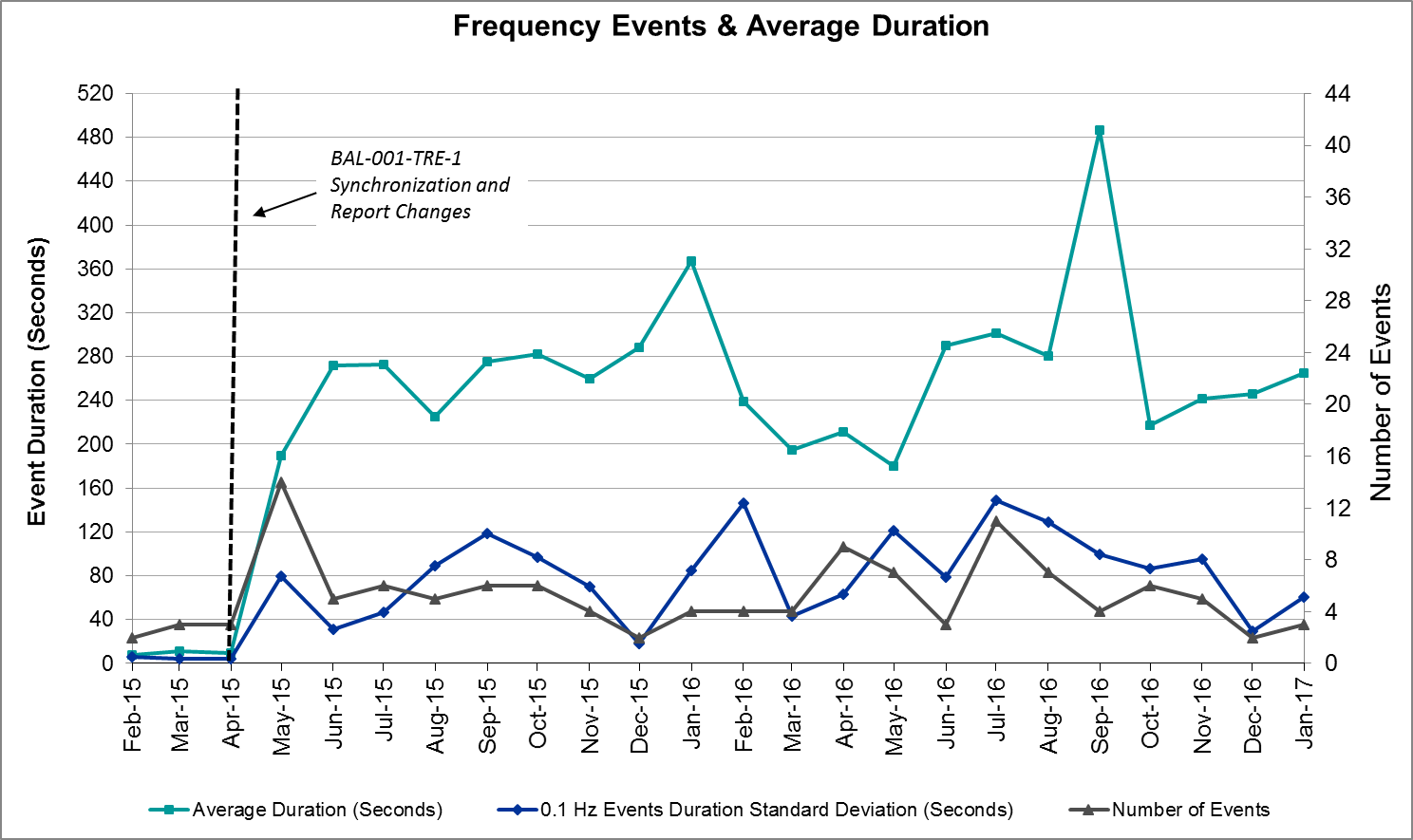 Responsive Reserve EventsThere were three events where Responsive Reserve MWs were released to SCED in January. The events highlighted in blue were related to frequency events reported in Section 2.1 above.Load Resource EventsNone.	Reliability Unit CommitmentERCOT reports on Reliability Unit Commitments (RUC) on a monthly basis. Commitments are reported grouped by operating day and weather zone. The total number of hours committed is the sum of the hours for all the units in the specified region. Additional information on RUC commitments can be found on the MIS secure site at Grid  Generation  Reliability Unit Commitment.There were no DRUC commitments in January.There were four HRUC commitments in January.Wind Generation as a Percent of Load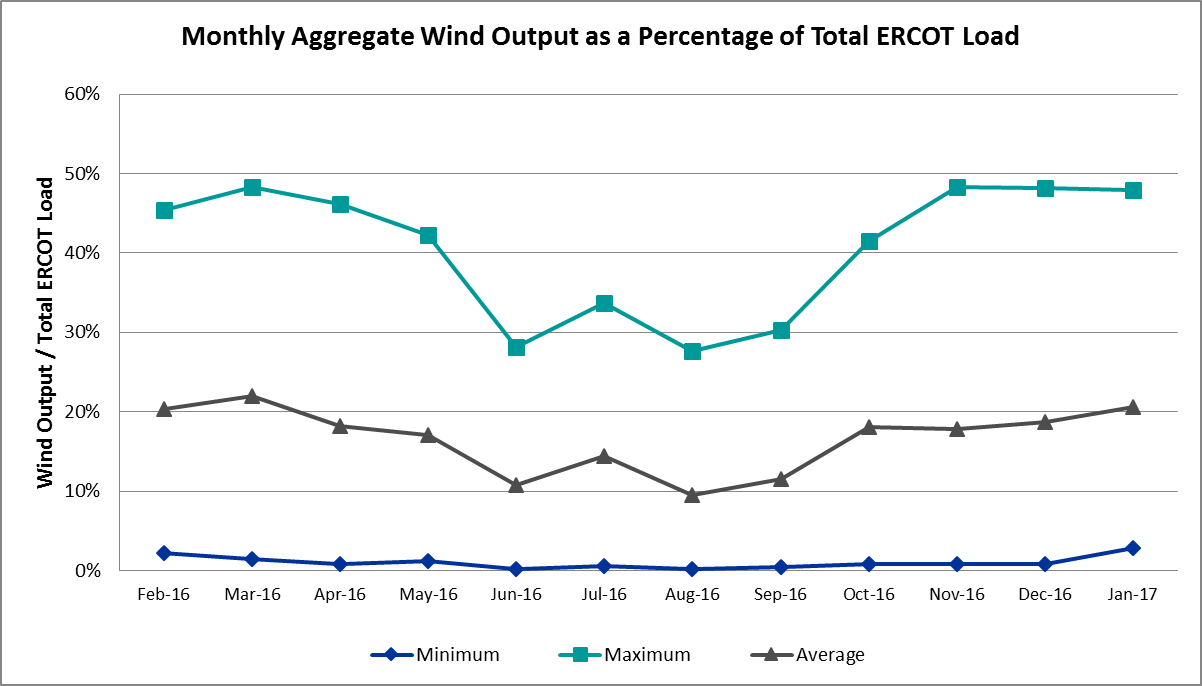 Congestion AnalysisThe number of congestion events experienced by the ERCOT system increased in January. There were thirty-nine instances over 27 days on the Generic Transmission Constraints (GTCs) in January.Notable Constraints for JanuaryNodal protocol section 3.20 specifies that ERCOT shall identify transmission constraints that are active or binding three or more times within a calendar month. As part of this process, ERCOT reports congestion that meets this criterion to ROS. In addition ERCOT also highlights notable constraints that have an estimated congestion rent exceeding $1,000,000 for a calendar month. These constraints are detailed in the table below. Rows highlighted in blue indicate the congestion was affected by one or more outages. For a list of all constraints activated in SCED for the month of January, please see Appendix A at the end of this report.Generic Transmission Constraint CongestionThere were seventeen days on the Panhandle GTC, one day on the North to Houston GTC and twenty-one days on the Liston GTC in January.  There was no activity on the remaining GTCs during the Month.Note: This is how many times a constraint has been activated to avoid exceeding a GTC limit, it does not imply an exceedance of the GTC occurred or that the GTC was binding.Manual Overrides for JanuaryNone.Congestion Costs for Calendar Year 2017The following table represents the top twenty active constraints for the calendar year based on the estimated congestion rent attributed to the congestion. ERCOT updates this list on a monthly basis.System EventsERCOT Peak LoadThe unofficial ERCOT peak load for the month was 59,636 MW and occurred on January 6th during hour ending 19:00.Load Shed EventsNone.Stability EventsNone.Notable PMU EventsERCOT analyzes PMU data for any significant system disturbances that do not fall into the Frequency Events category reported in section 2.1. The results are summarized in this section once the analysis has been completed.There were no reportable events in January.TRE/DOE Reportable EventsNone.New/Updated Constraint Management PlansMP_2017_01PCAP_2017_01New/Modified/Removed SPSNone.New Procedures/Forms/Operating BulletinsERCOT has revised the following procedure manuals, effective January 30, 2017.Emergency ConditionsOCNs AdvisoriesWatchesNone.Emergency NoticesNone.Application PerformanceTSAT/VSAT Performance Issues1/26/17 – An advisory was issued to the unavailability of ERCOT’s Voltage Security Assessment Tool (VSAT).	Communication IssuesNone.Market System IssuesNone.Appendix A: Real-Time ConstraintsThe following is a complete list of constraints activated in SCED for the month of January.  Full contingency descriptions can be found in the Standard Contingencies List located on the MIS secure site at Grid  Generation  Reliability Unit Commitment.Date and TimeDelta FrequencyDelta FrequencyMax/Min FrequencyMax/Min FrequencyDuration of EventPMU DataPMU DataPMU DataPMU DataLoadWindInertia1CommentsDate and Time(Hz)(Hz)(Hz)(Hz)Duration of EventOscillation Mode (Hz)Damping RatioDamping RatioDamping Ratio(MW)% (MW-s)1/6/2017 23:581/6/2017 23:580.0870.08759.890:04:500.657%7%    54,225     54,225 8%    300,468 Unit Trip of 731MW 1/10/2017 15:131/10/2017 15:130.0620.06259.900:05:080.800.8015%    35,510     35,510 10%    210,483 Unit Trip of 404MW 1/23/2017 21:501/23/2017 21:500.0380.03859.810:03:160.7523%23%    34,576     34,576 43%    167,735 Unit Trip of 796MW Date and Time Released to SCEDDate and Time RecalledDuration of EventMaximum MWs Released1/6/2017 23:58:521/7/2017 0:02:160:03:24394.801/10/2017 15:13:181/10/2017 15:17:580:04:40341.521/23/2017 21:50:201/23/2017 21:52:560:02:36950.33Resource Location# of ResourcesOperating DayTotal # of Hours CommittedTotal MWhsReason for CommitmentNorth Central21/13/201731,373CapacitySouth Central11/13/20171239CapacityNorth Central41/14/201741,511CapacitySouthern11/18/20171227Local CongestionContingency NameOverloaded Element# of Days Constraint ActiveCongestion RentTransmission ProjectContingency NameOverloaded Element# of Days Constraint ActiveCongestion RentTransmission ProjectHicks Switch - Alliance & Roanoke Switch 345 kVWagley Robertson - Summerfield 138kV8$20,785,800DCKT Victoria - Victoria Dupont Switch 138 kVFormosa - Lolita 138kV2$5,906,733Roserock Solar to Fort Stockton 138 kVBarrilla - Fort Stockton Switch 69kV7$4,517,427Carrolton Northwest - Lewisville Switch 345 kVCarrollton Northwest - Lakepointe Tnp 138kV10$2,864,2595488Twin Buttes AT2H 345/138 kVSan Angelo Red Creek T1H 345/13.2/138kV1$2,061,7903664DKCT Roans Prarie-Rothwood & Singleton-Tomball 345kVSingleton - Zenith 345kV8$1,214,511Houston Import ProjectBasecasePanhandle GTC17$1,173,811Panhandle UpgradeDCKT Jewett - Singleton 345 kVGibbons Creek - Singleton 345kV2$1,102,508Houston Import ProjectSandow Switch - Austrop 345 kVSandow Switch - Austrop 345kV8$663,5315625Liston to Bates 138 kVGarza 69A1 138/69kV12$540,0835171DKCT Roans Prarie-Rothwood & Singleton-Tomball 345kVSingleton - Zenith 345kV3$469,541Houston Import ProjectDCKT Whitepint - Lon Hill and South Texas Project 345 kVBlessing - Lolita 138kV3$414,700Loyola Sub to Kleberg Aep 138 kVLoyola Sub 69_1 138/69kV8$380,175Laquinta - Lobo 138 kVBruni Sub 69_1 138/69kV11$365,9895529Sandow Switch Axfmr1l-H (3)345/138 kVSandow Switch MR2H 345/13.8/138kV12$322,3055625Chb-Kg & Jor-Nb 345kVBigvue - Power Systems-Arco Cogen 138kV5$235,289Mercers Gap Sw to Comanche Switch (Oncor) 138 kVCamp Bowie (Oncor) - Brownwood Switch 138kV16$235,1735713Nelson Sharpe - Lon Hill 345 kVKingsville - Kleberg Aep 138kV5$234,782BasecaseListon GTC21$206,2985171Spur - Scurry Switch 138 kVAspermont Aep 69T1 138/69kV4$118,380BasecaseWkn_Bkr - Ena Snyder Wind 69kV8$91,840DCKT Jewett - Singleton 345 kVBtu_Jack_Creek - Twin Oak Switch 345kV5$75,986Houston Import ProjectUvalde Aep - Odlaw Switchyard 138 kVHamilton Road - Maverick 138kV5$54,26216TPIT0024Barrilla to Solstice 138 kVBarrilla - Fort Stockton Switch 69kV4$46,355Scurry Switch to Sun Switch 138 kVAspermont Aep 69T1 138/69kV4$29,610Lake Ivey Booster to Lake Ivey Intake Pump (6)138/138/138/138/138/138 kVColeman Junctin - Santa Anna 69kV4$20,038Downie Switching Station to Uvalde Aep 138 kVDownie Switching Station AX1H 138/69kV3$19,691Woodward 1 to Woodward 1 Tap (5)138/138/138/138/138 kVWoodward 2 - Rio Pecos 138kV5$15,2615535DCKT Gibbons Creek - Singleton 345 kVJewett - Singleton 345kV3$14,105Houston Import ProjectWoodward 1 to Woodward 1 Tap (5)138/138/138/138/138 kVFort Stockton Plant - Airport Tnp 138kV8$10,913BasecaseRandado Aep - Zapata 138kV9$5,845Scurry Switch to Sun Switch 138 kVWolfgang - Rotan 69kV3$2,015ContingencyBinding Element# of 5-min SCED IntervalsEstimated Congestion RentTransmission ProjectHcksw-Allnc&Rnksw 345kvWagley Robertson - Summerfield 138kV1,429$  20,785,800.16Victoria-V_Dupsw 138kvFormosa - Lolita 138kV222$    5,906,733.06Roserock Solar to Fort Stockton 138 kVBarrilla - Fort Stockton Switch 69kV644$    4,517,427.104703Crlnw-Lwssw 345kvCarrollton Northwest - Lakepointe Tnp 138kV736$    2,864,258.925488Twin Buttes AT2H 345/138 kVSan Angelo Red Creek T1H 345/13.2/138kV46$    2,061,790.343664Rns-Rtw & Sng-Tb 345kvSingleton - Zenith 345kV806$    1,214,511.42Houston Import ProjectBasecasePanhandle GTC2,082$    1,173,811.14Panhandle UpgradeJewet-Sng 345kvGibbons Creek - Singleton 345kV315$    1,102,507.70Houston Import ProjectSandow Switch to Austrop 345 KVSandow Switch - Austrop 345kV484$       663,530.945625, 4477Liston to Bates 138 kVGarza 69A1 138/69kV2,470$       540,083.26Fort Mason to Gillespie Lcra 138 KVCoronado AT4 138/69kV128$       481,879.10Rns-Rtw & Sng-Tb 345kvSingleton - Zenith 345kV443$       469,540.57Houston Import ProjectBevo Substation to Asherton 138 KVBig Wells Sub - Cotulla Sub 69kV241$       429,052.895217White_Pt-Lon_Hill&Stp 345kvBlessing - Lolita 138kV124$       414,700.45Loyola Sub to Kleberg Aep 138 KVLoyola Sub 69_1 138/69kV800$       380,174.93Laquinta to Lobo 138 KVBruni Sub 69_1 138/69kV1,335$       365,989.46Crlnw-Lwssw 345kvLewisville Switch - Jones Street Tnp 138kV123$       341,828.62Sandow Switch Axfmr1l-H (3)345/138 KVSandow Switch MR2H 345/13.8/138kV1,599$       322,304.85Hcksw-Allnc&Rnksw 345kvRosen Heights Tap 2 - Saginaw Switch 138kV24$       316,577.524252Dilleysw-Sanmgsw&Cotulas 138kvDilley Switch Aep - Cotulla Sub 69kV261$       279,090.565222Procedure TitlePOBReliability Risk Desk V1 Rev 0770Date and TimeDescription1/13/17 21:18OCN issued due to reserve capacity shortage.Date and TimeDescription1/6/17 9:02Advisory issued due to extreme cold weather.1/13/17 21:18Advisory issued due to Physical Responsive Capability being below 3000 MW.1/26/17 10:04Advisory issued due to VSAT unavailability.ContingencyConstrained ElementFrom StationTo Station# of Days Constraint ActiveBASE CASELISTONn/an/a21BASE CASEPNHNDLn/an/a17SZEPCMN8670__BBRNSWCMPBW16XSND58SNDSW_MR2HSNDSWSNDSW12SLISBAT8GARZA_69A1GARZAGARZA12SLAQLOB8BRUNI_69_1BRUNIBRUNI11DCRLLSW5591__ALKPNTCRLNW10BASE CASERANDAD_ZAPATA1_1RANDADOZAPATA9DHCKRNK56271__CWGROBSUMRFELD8BASE CASESNYDER_WKN_BK1_1ENASWKN_BKR8SSNDAU15450__ASNDSWAUSTRO8SKLELOY8LOYOLA_69_1LOYOLALOYOLA8DRNS_TB5SNGZEN99_ASNGZEN8SWOORI38TNAF_FTS_1TNAFFTST8SWOORI38TNAF_FTS_1FTSTTNAF8SWCSBOO8BARL_FTSW1_1BARLFTSW7SWCSBOO8BARL_FTSW1_1FTSWBARL7SMCEABS86780__AESKSWLONGWRTH6DCHB_NB5BCVPSA03_APSABCV5SBRAUVA8HAMILT_MAVERI1_1HAMILTONMAVERICK5DJEWSNG5JK_TOKSW_1TOKSWJK_CK5SN_SLON5KINGSV_KLEBER1_1KLEBERGKINGSVIL5SWOORI38RIOPEC_WOODW21_1WOODWRD2RIOPECOS5SWOORI38RIOPEC_WOODW21_1RIOPECOSWOODWRD25SSCUSU28ASPM_69T1ASPMASPM4SCOLBAL8COLJ_SANA1_1SANACOLJ4SSPUMW18ASPM_69T1ASPMASPM4SBARSOL8BARL_FTSW1_1FTSWBARL4SSCUSU28ROTN_WOLFGA1_1WOLFGANGROTN3DWH_STP5BLESSI_LOLITA1_1BLESSINGLOLITA3DGIBSNG5260_A_1JEWETSNG3DRNS_TB5SNGZEN98_ASNGZEN3SDOWUVA8DOWNIES_AX1HDOWNIESDOWNIES3DGBYCRN8BCVPSA03_APSABCV2DJEWSNG5SNGXGC99_1GIBCRKSNG2SFORGIL831T106_1BUCHANCTECBU2DWIRPAL8342T195_1GRANMOMARBFA2SCOLPAW5COLETO_KENEDS1_1COLETOKENEDSW2DSTPWHI5BLESSI_LOLITA1_1BLESSINGLOLITA2DVICV_D8GREENL_WEAVER1_1WEAVERRDGREENLK2DCRLLSW5590__ALWSSWLWVJS2DVICV_D8FORMOS_LOLITA1_1LOLITAFORMOSA2DFPPFAY5192T175_1SMITHVWINCHE2DHCKRNK56260__CEMSESEMMCP2DJEWSNG5SNGXGC75_1GIBCRKSNG2DBIGKEN5FRIR_ROCKSP1_1FRIRROCKSPRS2XLOB58GARZA_ROMA_S1_1GARZAROMA_SW2DDILCOT8DIL_COTU_1COTULASDILLEYSW2SBEVASH8BIG_COTU_1COTULASBIGWELS2SFORGIL8CORONA_AT4CORONACORONA2DEMSHCK56271__CWGROBSUMRFELD2DHUTGEA8211T147_1GILLCRMCNEIL_1DNAVBBS531__ARCHBRTRSES1DMARPA_832T311_1BURNETBERTRA1DCAGCI58460T460_1MEDILAW11DHCKRNK56265__CRHTP2SAGNA1BASE CASELGD_SANTIA1_1LGDSANTIAGO1XCO2L58VICTO_WARBU_1A_1VICTORIAWARBURTN1SBATFRO8GARZA_69A1GARZAGARZA1DMARZOR5MARION_AT2HMARIONMARION1SGEOGEO8MAT_MAT_1MATHISMATHI_ST1XTWI258REDCREEK_T1HREDCREEKREDCREEK1XFTS89BARL_PIGTAP1_1BARLPIGTAP1DWIRPAL8CORONA_AT4CORONACORONA1DRIOHAR5BURNS_RIOHONDO_1RIOHONDOMV_BURNS1SCOLPAW5COLETO_VICTOR2_1COLETOVICTORIA1SLVOSON8ELDO_LVOK1_1LVOKELDO1SFORJOS8FORMOS_LOLITA1_1LOLITAFORMOSA1DTOKJK_5260_A_1JEWETSNG1DFERPAL832T311_1BURNETBERTRA1SGLDSUN8ECRSW_FMR1ECRSWECRSW1SN_SLON5LOYOLA_69_1LOYOLALOYOLA1SLOBSA25NLARSW_PILONC1_1NLARSWPILONCIL1BASE CASEN_TO_Hn/an/a1SDANBLE8BLESSING_69A1BLESSINGBLESSING1SLOBSA25FREER_LOBO1_1LOBOFREER1SDENPOC8HIC_LOCU_1HICKRY_DLOCUST_D1DAUSSND5SNDSW_MR1HSNDSWSNDSW1SCAGKEN575T243_1KENDALCOMFOR1SNEDRIO5BURNS_RIOHONDO_1RIOHONDOMV_BURNS1DMLSENT5ELKTN_MR3LELKTNELKTN1SSPUASP8ROTN_WOLFGA1_1WOLFGANGROTN1